Woodhouse PSCHE – Home Learning 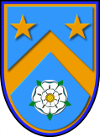 Keep a log of all the things that you do that demonstrate our Woodhouse Values. We can’t wait to see what you’ve been up to! Be CaringE.g. Help your grown up fold the washing. Be CreativeE.g. Make a sculpture using recyclable materials. Be SafeE.g. Design a poster about how to stay safe online. Be BoldE.g. Phone a relative who you have spoken to for a while. Be HealthyE.g. Keep a food diary of your balanced meals. Be United E.g. Play a board game with your family. 